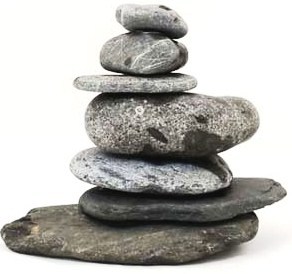 Verbindliche Anmeldung zum modularen VokationskursAn Name, VornameGeburtsdatumAnschriftTelefonMail-AdresseMitglied Evang. Landeskirche in Württemberg? ja neinWenn nein,welche?StudienfächerDatum,1. DienstprüfungDatum,2. DienstprüfungSchuleSchulortGesamtlehrauftrag WochenstundenDavon ev. RU WochenstundenSchuljahrOrt, DatumUnterschrift